SPECIFIKACIJAPredmet nabave je pogonski motor-reduktor kompatibilan sa pužnom crpkom Landy - Tip 100/61/1221-F1  sa uključivo svim servisno-montažnim radovima potrebnim za prihvat na postojeću spojku/osovinu.Karakteristika pogonskog motor/reduktora: Navedena tražena specifikacija reduktora je prilagođena već ugrađenoj pužnoj crpki Landy da bi crpka zadovoljila kapacitet crpljenja 170 l/s. Napominjemo da je moguće ponuditi i reduktor sa jednakovrijednim karakteristikama. Tehničke karakteristike pužne pumpe na koju se ugrađuje reduktor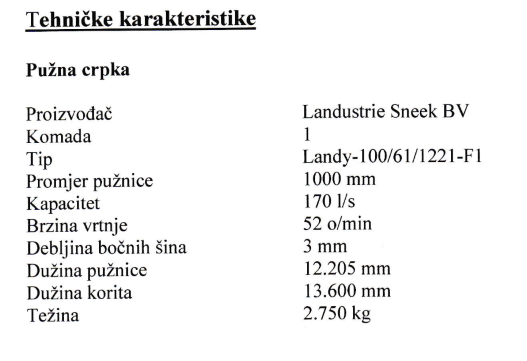 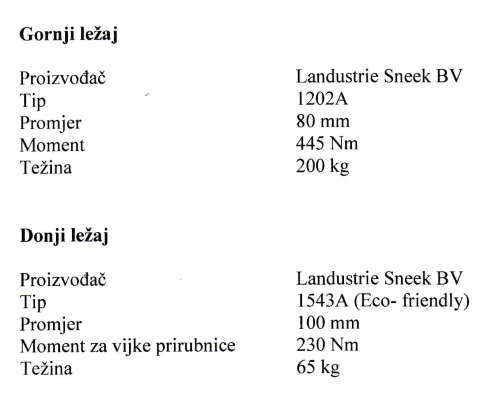 Broj okretaja motora       485 1/minimalnoIzlazni broj okretaja      46,000 1/minimalnoIzlazni moment               M2 (Nm) 6.274,00Snaga (kW)                        30,000Napon (V)                           400 DFrekvencija (Hz)                  50Klasa stupnja iskoristivosti     IE3Vrsta pogona      S1Vrsta zaštite motora              IP55Klasa izolacije                      FOblik ugradnje reduktora               M4Nagnuta ugradnja                   M4-45-M1